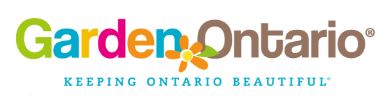 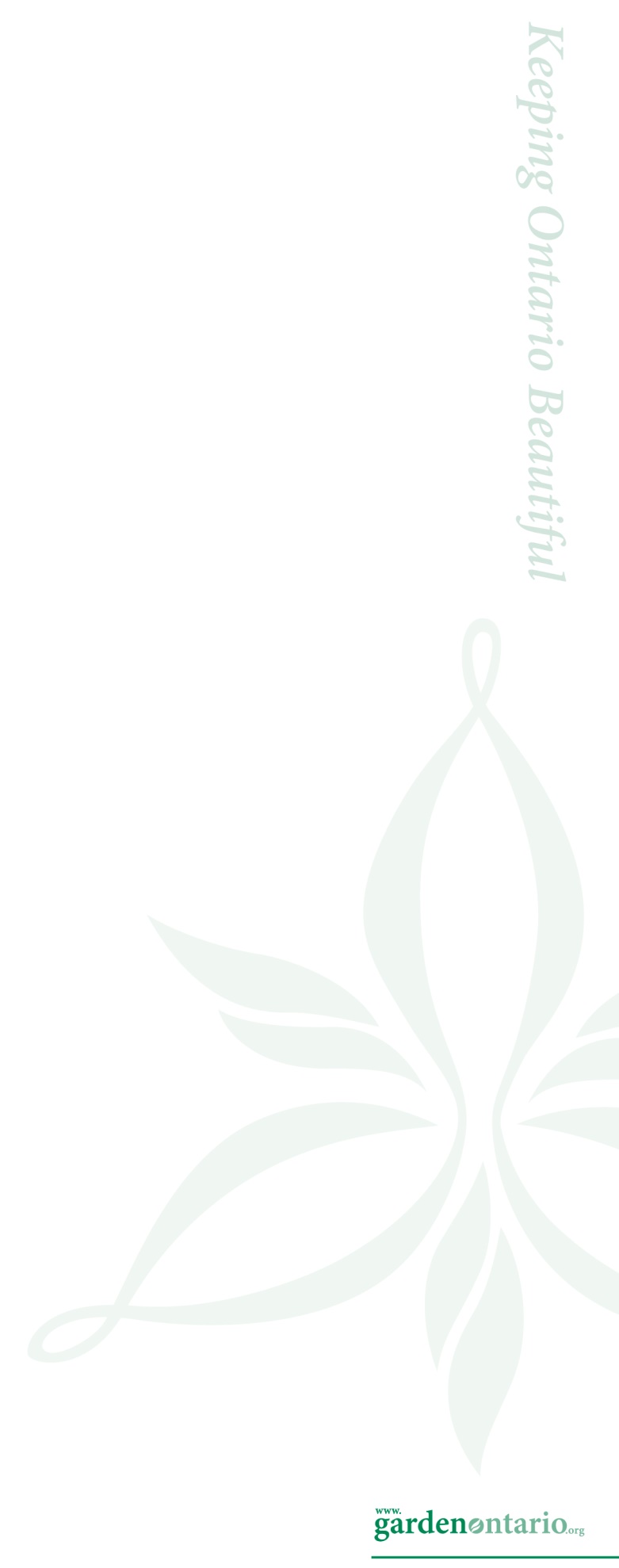 
The Ontario Horticultural Association (OHA) encourages its OHA Affiliated Societies/Clubs, in good standing, to create or contribute to accessible gardens whenever possible. The OHA will award a grant of up to $500 each to up to four (4) eligible Societies/Clubs to assist with the funding of a new accessible garden or the addition of accessible components to an existing garden.WHAT IS AN ACCESSIBLE GARDEN?For the purposes of this grant, an accessible garden is defined as a plot of land, either publicly or privately owned, that will support people who experience disabilities, with respect for dignity, and responds to a person’s individual needs and promotes integration and full participation. Examples could include but are not limited to: a sensory garden for the visually impaired, wheelchair accessible raised gardens or quiet meditation areas.WHO CAN APPLY?A Society/Club, in good standing, applying for this grant should play a specific role in the creation or maintenance of the accessible garden involved either acting as the lead organization or as a member of a collaborative of partnering organizations.The garden must be:Accessible to the wider communityInvolve broad community participationPrimarily focused on those with disabilitiesWHAT CAN BE FUNDED?Tools (ergonomic and/or enabling), materials, and equipment that are directly used in the completion of the project (raised beds, accessible planters, etc.)Site development costs and servicesFacilities and structures (washroom, composting area, water harvesting area, shade structure) that support the gardening activities of the membersFlowers, herbs, seeds, transplants WHAT CANNOT BE FUNDED?Operating or administration expenses associated with the development, implementation, and completion of the project such as staff salaries, computer equipment, refreshments, travel costs, etc.Trees (see Tree Grant)Garden accessories or signageMarketing materials OVERALL CRITERIA FOR START-UP OR EXISTING GARDENSBe non-profitWritten permission of landowner to use the siteDemonstrated garden plan which includes descriptions of how the garden will be developed/upgraded, how the garden will operate, and how the garden will be maintainedGarden plan should identify the role of the Horticultural Society/Club applying for the grant and a list of other community organizations that are involved in the garden Certificate of liability insurance Garden budget
TO APPLY
Applications must be submitted to and received by the OHA Awards Coordinator on or before February 28th. REPORTING REQUIREMENTSSuccessful Accessibility Garden Grant recipients must submit a completed reporting form including itemized original receipts and photos of the completed project which must be received by the Awards Coordinator on or before December 31st of the next year.   For example, a grant awarded in 2024 must have its completed report with receipts and photos submitted to and received by the Awards Coordinator by December 31st of 2025. Otherwise the OHA will assume that the Accessibility Garden Grant has not been completed and the grant funding will be cancelled. NO funds will be released without itemized receipts.NOTE:	The Accessibility Garden Grant Reporting Form must be returned with your original receipts.ACCESSIBILITY GARDEN GRANT APPLICATION FORM - PLEASE PRINTForward form to OHA Awards Coordinator on or before and received by February 28th of the current year
Forward form to OHA TreasurerNOTE:	Submissions are limited to 10 pages including application formApplications should be sent to and received by the Awards Coordinator on or before February 28th.  Sharlene Desjardins, Awards Coordinator, 	Ontario Horticultural Association, P.O Box 2123, Deep River, ON K0J 1P0, 
Email:  awards@gardenontario.org    Phone:  613-584-1748PART A – To be completed by the Society/ClubName of Society/Club:PART A – To be completed by the Society/ClubName of Society/Club:District #:Full Address:                                                                                                                    Email:Full Address:                                                                                                                    Email:Full Address:                                                                                                                    Email:President: Phone:Phone:Description of Proposed Project: Description of Proposed Project: Description of Proposed Project: INCLUDE with your application:  landowner’s permission for site 	certificate of liability insurance  	photos      budget      garden plan      list of partners INCLUDE with your application:  landowner’s permission for site 	certificate of liability insurance  	photos      budget      garden plan      list of partners INCLUDE with your application:  landowner’s permission for site 	certificate of liability insurance  	photos      budget      garden plan      list of partners Estimated cost: $Amount Requested: $Amount Requested: $President’s signature:Date:Date:PART B – To be completed by OHA Awards CoordinatorCommentsPART B – To be completed by OHA Awards CoordinatorCommentsPART B – To be completed by OHA Awards CoordinatorCommentsProject Approved:Amount:Date:PART C – To be completed by the OHA TreasurerAmount of Final Payment:  $PART C – To be completed by the OHA TreasurerAmount of Final Payment:  $Payment Approved by:Date: